Propozycje działań i aktywności w domu dla dzieci  z gr. IIIŚroda: 08.04.2020r.Temat: Święta WielkanocneCeleDziecko:aktywnie uczestniczy w zabawach ruchowych ćwiczy narządy mowy kształtuje umiejętność współpracywyraża rozumienie świata za pomocą mimiki, gestu, ruchudoskonali sprawność ręki w trakcie malowania, wycinania przeżywa emocje związane ze zbliżającymi się świętami odczuwa szacunek i przywiązanie do tradycji  Nasze zwyczaje – wypowiedzi na temat obrazków. Dzieci losują po kolei kartki świąteczne, oglądają je i klasyfikują jako bożonarodzeniowe lub wielkanocne. Każde dziecko uzasadnia swój wybór. Następnie nauczyciel opowiada o regionalnych tradycjach związanych ze świętami wielkanocnymi. Środki dydaktyczne: kartki świąteczne lub inne ilustracje z motywami świątecznymi Pisklęta – opowieść ruchowa. Nauczyciel pozostawia dzieciom dowolność w ilustrowaniu opowieści gestami i ruchami treści opowiadania. Przykładowa opowieść: Wyobraźcie sobie, że jesteście pisklętami, które siedzą w środku jajka, w skorupce, i śpią. Czujecie, że rośniecie, jest wam już w skorupce za ciasno, usiłujecie się z niej wydostać. Próbujecie dziobem i skrzydełkami, i nóżkami. Nagle udało się, wyglądacie ze skorupki na świat. Wykluliście się. Rozglądacie się ciekawie po świecie. Wystawiacie łebki do słońca, wygrzewacie się i odpoczywacie.  Wydostanie się ze skorupki to nie taka prosta sprawa, wymaga wysiłku, czujecie, że jesteście bardzo głodni i spragnieni. Rozglądacie się za mamą – kwoką, ale nigdzie jej nie widać. Obok stolików dostrzegacie pyszne ziarenka, idziecie tam szybciutko i dziobiecie, aż macie pełne brzuszki. Po drugiej stronie, pod tablicą, dostrzegacie pojemniki z wodą, idziecie tam bardzo powoli, bo jesteście ociężali po obfitym posiłku. Pijecie powoli i zasypiacie. Przez sen słyszycie: kokokoko. Kto to? To przyszła mama kwoka. Ach, cóż za radość!  Ostrożnie jak z jajkiem – ćwiczenia oddechowe. Zadaniem dzieci jest dmuchanie na jajko (ew. piłeczkę pingpongową) tak, aby przeturlało się z jednego końca stolika na drugi, ale nie spadło. Następnie nauczyciel wyznacza za pomocą taśmy połowę stołu. Dzieci w parach, siedząc naprzeciwko siebie, starają się przesunąć jajko tak, aby znalazło się na połowie partnera. Środki dydaktyczne: piłeczki pingpongowe, taśma malarska Malowane jajka – malowanie farbami. Dzieci otrzymują kartki w kształcie dużych jaj i ozdabiają je, malując farbami dowolne wzory. Po wyschnięciu malowane jajka mogą posłużyć do ozdobienia sali. Środki dydaktyczne: farby, pędzle, szablony w kształcie jaj Rzut do koszyka – zabawa z elementem celowania. Dzieci siedzą w kole, każde ma po dwa woreczki – jajka. W środku koła nauczyciel stawia duży kosz (może być miska lub obręcz). Każde dziecko po kolei próbuje trafić woreczkiem do kosza, najpierw jedną, potem drugą ręką. Woreczki – jajka, które nie wpadły do kosza, zbiły się i nie biorą udziału w zabawie. Te, które wpadły do kosza, można zabrać i rzucać nimi w kolejnej rundzie. Dla utrudnienia w kolejnych rundach dzieci mogą odsuwać się coraz dalej od kosza. Wygrywają dzieci, których woreczki znajdą się w koszu w ostatniej rundzie. Liczbę rund należy dostosować do celności dzieci. Środki dydaktyczne: woreczki, kosz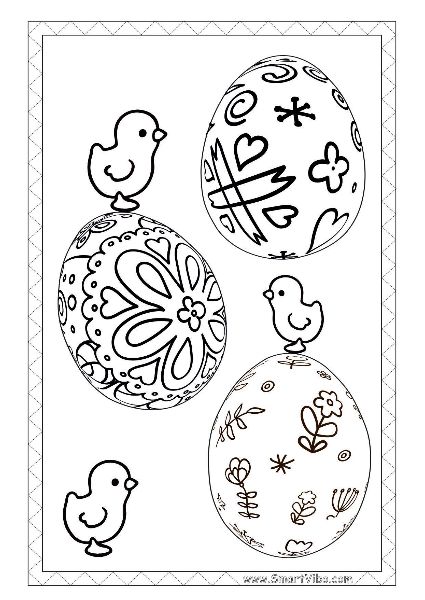 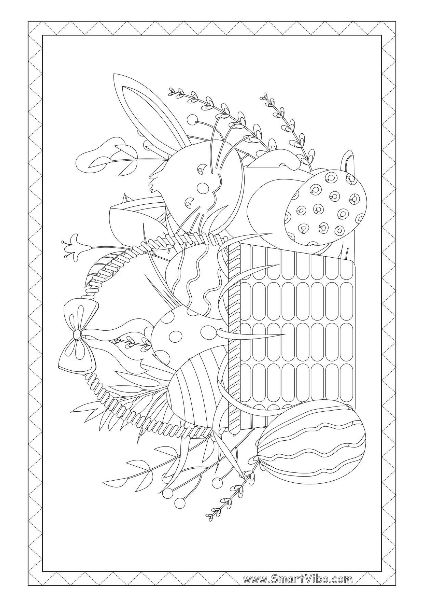 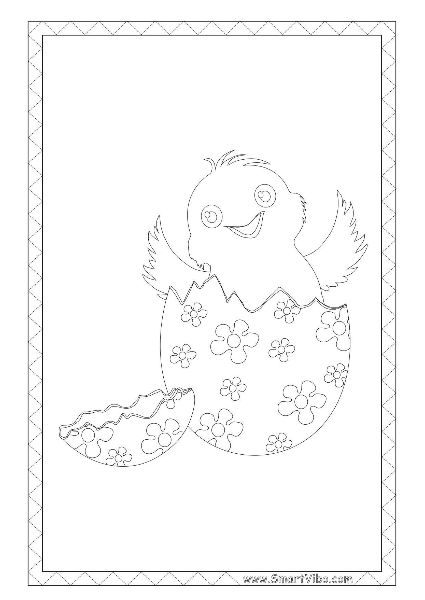 